FORMULARZ ZGŁOSZENIOWY Część A OświadczenieWyrażam chęć uczestniczenia w akredytowanym projekcie Erasmus+ o numerze 2023-1-PL01-KA121-SCH-000141051 i deklaruję udział w zajęciach realizowanych w ramach projektu.Oświadczam, że zapoznałam/-em się z regulaminem rekrutacji, akceptuję jego postanowienia i spełniam kryteria uprawniające do udziału w projekcie. Zostałam/-em poinformowana/-y, że uczestniczę w projektu 2023-1-PL01-KA121-SCH-000141051Uprzedzona/-y o odpowiedzialności za złożenie nieprawdziwego oświadczenia lub zatajenie prawdy, niniejszym oświadczam, że dane zawarte w niniejszym formularzu są zgodne ze stanem prawnym i faktycznym.W czasie trwania projektu będę wypełniać przedstawiane mi ankiety i testy niezbędne do monitorowania i ewaluacji projektu. W przypadku mojej rezygnacji z udziału w trwającym projekcie, deklaruję gotowość zwrotu kosztów z tym związanych.Niniejszym, na podstawie art. 6 ust. 1 pkt a) Rozporządzenia Parlamentu Europejskiego i Rady (UE) 2016/679 z dnia 27 kwietnia 2016 r. w sprawie ochrony osób fizycznych w związku z przetwarzaniem danych osobowych i w sprawie swobodnego przepływu takich danych oraz uchylenia dyrektywy 95/46/WE (dalej zwanym „RODO”  wyrażam zgodę na przetwarzanie moich danych osobowych zawartych w formularzu dla celów rekrutacji do projektu o numerze 2023-1-PL01-KA121-SCH-000141051 realizowanego ze środków Programu Erasmus+  sektor Edukacji szkolnej. Wyrażam zgodę na przekazanie moich danych osobowych do:Narodowej Agencji Programu Erasmus+, Fundacja Rozwoju systemu Edukacji Narodowej, Aleje Jerozolimskie 142A, 02-305 Warszawa – w celu obsługi finansowej projektu,systemu informatycznego Beneficiary Module - w celu obsługi projektu,ubezpieczyciela– w celu zawarcia umowy ubezpieczenia dla uczestników projektu,Biuro Podróży „Flugo” Marii Skłodowskiej Curie 10, 85-094 Bydgoszcz – w celu wykupienia biletów dla uczestników projektu, zgodnie z  art. 6 ust. 1 pkt a) RODO.Administratorem Danych Osobowych (zwanym dalej „ADO”) jest Zespół Szkół Ogólnokształcących i Zawodowych we Lwówku Śląskim  ZSOiZ w Lwówku Śląskim wyznaczył osobę odpowiedzialną za zapewnienie przestrzegania przepisów prawa w zakresie ochrony danych osobowych, z którą można skontaktować się pod adresem e-mail: sekretariat@zsoizlwowek.pl Ponadto zgodnie z art. 15-21 oraz art. 77 RODO przysługuje osobie uczącej się prawo dostępu do danych, ich sprostowania, usunięcia (jeśli pozwalają na to przepisy prawa) lub ograniczenia przetwarzania, prawo do wniesienia sprzeciwu wobec przetwarzania danych oraz wniesienia skargi do organu nadzorczego, a także prawo do przenoszenia danych. Dane nie będą przekazywane do państwa pozostającego poza Europejskim Obszarem Gospodarczym (tzw. państwa trzeciego) lub organizacji międzynarodowej. Podane dane osobowe będą przetwarzane w celu spełnienia wymogów prawnych związanych ze wspomnianym projektem. Podane dane będą przetwarzane przez okres wynikający z odrębnych przepisów prawa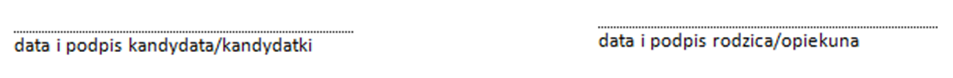 				SUMA PUNKTÓW:_______Data i godzina wpływu(wypełnia pracownik sekretariatu szkoły)Dane podstawowe kandydata/kandydatkiDane podstawowe kandydata/kandydatkiDane podstawowe kandydata/kandydatkiImięImięNazwiskoNazwiskoPłeć Płeć PESELPESELData urodzenia (dd/mm/rrrr)Data urodzenia (dd/mm/rrrr)ObywatelstwoObywatelstwoAdres zamieszkania (ulica, kod pocztowy, miasto)Adres zamieszkania (ulica, kod pocztowy, miasto)Telefon kontaktowyTelefon kontaktowyEmailEmailGrupa Grupa Grupa I □                          Grupa II □Dodatkowe informacje (należy wpisać wszystkie istotne informacje dot. ucznia, np. choroby, stale przyjmowane leki, nietolerancje pokarmowe, orzeczenie o niepełnosprawności itp.; jeśli brak należy wpisać „nie dotyczy.”)Dodatkowe informacje (należy wpisać wszystkie istotne informacje dot. ucznia, np. choroby, stale przyjmowane leki, nietolerancje pokarmowe, orzeczenie o niepełnosprawności itp.; jeśli brak należy wpisać „nie dotyczy.”)Dane dotyczące rodziców kandydata/kandydatkiDane dotyczące rodziców kandydata/kandydatkiDane dotyczące rodziców kandydata/kandydatkiImię i nazwisko matki (prawnego opiekuna)Imię i nazwisko matki (prawnego opiekuna)Adres zamieszkania (w przypadku, gdy jest inny niż adres kandydata/kandydatkiAdres zamieszkania (w przypadku, gdy jest inny niż adres kandydata/kandydatkiTelefon kontaktowyTelefon kontaktowyEmailEmailImię i nazwisko ojca (prawnego opiekuna)Imię i nazwisko ojca (prawnego opiekuna)Adres zamieszkania (w przypadku, gdy jest inny niż adres kandydata/kandydatkiAdres zamieszkania (w przypadku, gdy jest inny niż adres kandydata/kandydatkiTelefon kontaktowyTelefon kontaktowyEmailEmaildata i podpis kandydata/kandydatkidata i podpis rodzica/opiekunaCzęść B – wypełnia kandydat(tka) KRYTERIA MERYTORYCZNE PODLEGAJĄCE OCENIEKRYTERIA MERYTORYCZNE PODLEGAJĄCE OCENIEKryterium 1 Średnia ocen za ostatni zakończony semestr nauki. Kryterium 1 Średnia ocen za ostatni zakończony semestr nauki. Średnia ocen –  zaokrąglona do dwóch miejsc po przecinku Średnia ocen –  zaokrąglona do dwóch miejsc po przecinku Kryterium 3 Kryterium zmniejszonych szans (np.: wykluczenie geograficzne, niepełna rodzina, rodzina wielodzietna, trudna sytuacja ekonomiczna, niepełnosprawność, choroby przewlekłe, inne). Więcej na temat tego kryterium można przeczytać w przewodniku po programie Erasmus + (str. 7-9)https://erasmus-plus.ec.europa.eu/sites/default/files/2021-11/2022-erasmusplus-programme-guide_pl.pdf Kryterium 3 Kryterium zmniejszonych szans (np.: wykluczenie geograficzne, niepełna rodzina, rodzina wielodzietna, trudna sytuacja ekonomiczna, niepełnosprawność, choroby przewlekłe, inne). Więcej na temat tego kryterium można przeczytać w przewodniku po programie Erasmus + (str. 7-9)https://erasmus-plus.ec.europa.eu/sites/default/files/2021-11/2022-erasmusplus-programme-guide_pl.pdf Dodatkowe informacje mające wpływ na ocenę Kryterium nr 4 (zgodne z wytycznymi programu Erasmus+)Dodatkowe informacje mające wpływ na ocenę Kryterium nr 4 (zgodne z wytycznymi programu Erasmus+)Kryterium 4 aktywna postawa, zaangażowanie w życie szkoły, udział w konkursach, olimpiadach, działalność na rzecz szkoły, kołach zainteresowań, organizacja wydarzeń szkolnych, wolontariat, itp.Kryterium 4 aktywna postawa, zaangażowanie w życie szkoły, udział w konkursach, olimpiadach, działalność na rzecz szkoły, kołach zainteresowań, organizacja wydarzeń szkolnych, wolontariat, itp.Dodatkowe informacje mające wpływ na ocenę Kryterium nr 5* W przypadku wyboru odpowiedzi tak, prosimy o dokładne wskazanie liczby konkursów, zajętych miejsc, charakteru pracy na rzecz Samorządu Uczniowskiego itd.Dodatkowe informacje mające wpływ na ocenę Kryterium nr 5* W przypadku wyboru odpowiedzi tak, prosimy o dokładne wskazanie liczby konkursów, zajętych miejsc, charakteru pracy na rzecz Samorządu Uczniowskiego itd.Kryterium 6. Ocena z zachowania i frekwencja  na zakończenie roku szkolnego 2022/2023Kryterium 6. Ocena z zachowania i frekwencja  na zakończenie roku szkolnego 2022/2023Ocena z zachowania Frekwencja na zajęciach (zaokrąglona do pełnych procentów) Część C – Wypełnia Komisja RekrutacyjnaKRYTERIA MERYTORYCZNE PODLEGAJĄCE OCENIEKRYTERIA MERYTORYCZNE PODLEGAJĄCE OCENIEKryterium 1  - przyznane punkty:Kryterium 1  - przyznane punkty:Kryterium 2 -  przyznane punkty:Kryterium 2 -  przyznane punkty:Kryterium 3Kryterium 3Kryterium 4Kryterium 4Kryterium 5Kryterium 5Ocena z zachowaniaprzyznane punkty:Frekwencja na zajęciachprzyznane punkty:data i podpis przewodniczącego Komisji Rekrutacyjnejdata i podpis członków Komisji Rekrutacyjnej